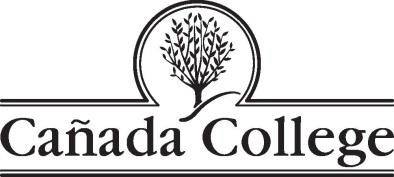 PBC Strategic Enrollment Management CommitteeMEETING AGENDAWednesday, October 30, 2019Building 8 - Room 1109:00 – 10:00 a.m.Agenda ItemDiscussion LeadTime AllottedAgenda OverviewRevised meeting agenda for the balance of the yearRobinson and Engel5Moving towards a PlanSetting clear goals for the Strategic Enrollment Management PlanRobinson and Engel25Early work on schedule optimizationLines of inquiryAnalysis of degree completersKaren Engel, PRIEAlex Claxton, PRIE25Next StepsAll5ADJOURN